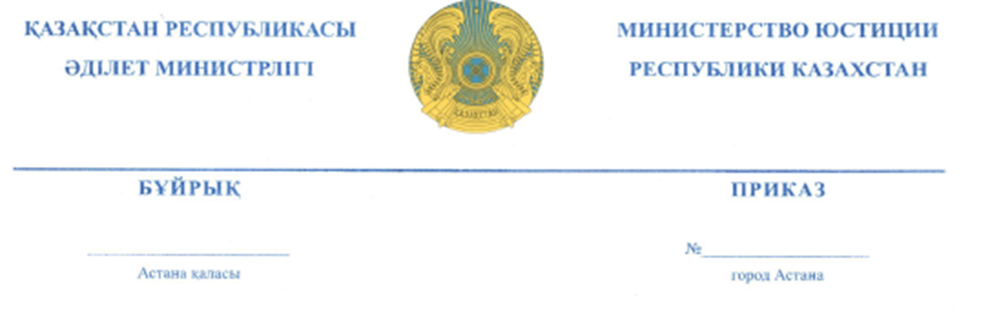 Об утверждении правил учетагарантированной государством юридической помощи, предоставляемой адвокатамиВ соответствии со статьей 28 Закона Республики Казахстан от 5 июля 2018 года «Об адвокатской деятельности и юридической помощи», ПРИКАЗЫВАЮ:1. Утвердить прилагаемые правила учета гарантированной государством юридической помощи, предоставляемой адвокатами.2. Департаменту регистрационной службы и организации юридических услуг Министерства юстиции Республики Казахстан в установленном законодательством порядке обеспечить государственную регистрацию настоящего приказа и его официальное опубликование.3. Контроль за исполнением настоящего приказа возложить на курирующего заместителя Министра юстиции Республики Казахстан.4. Настоящий приказ вводится в действие по истечении десяти календарных дней после дня его первого официального опубликования.Министр									М. БекетаевУтверждены приказом Министра юстиции
 Республики Казахстан«___»_________ 2018 год                                                                                         № Правила учета гарантированной государством юридической помощи, предоставляемой адвокатами1. Общие положения1. Настоящие Правила учета гарантированной государством юридической помощи, предоставляемой адвокатами (далее – Правила), разработаны в соответствии со статьей 28 Закона Республики Казахстан от 5 июля 2018 года «Об адвокатской деятельности и юридической помощи», и определяют порядок учета гарантированной государством юридической помощи, предоставляемой адвокатами.2. Учету гарантированной государством юридической помощи, предоставляемой адвокатами, подлежит гарантированная государством юридическая помощь в виде защиты и представительства интересов физических лиц в судах, органах уголовного преследования, иных государственных органах и негосударственных организациях. 3. Учет гарантированной государством юридической помощи, предоставляемой адвокатами, ведется адвокатом в реестре учета гарантированной государством юридической помощи, на бумажном и в электронном носителе на государственном и (или) русском языках и содержит следующую информацию:1) дата обращения лица, обратившегося за гарантированной государством юридической помощью;2) наименование и реквизиты документа, являющегося основанием для оказания гарантированной государством юридической помощи;3) суть правового вопроса;4) форма оказанной гарантированной государством юридической помощи (защита и представительство интересов физических лиц в судах, органах уголовного преследования, иных государственных органах и негосударственных организациях);5) продолжительность времени занятости адвоката в связи оказанием гарантированной государством юридической помощи;6) подпись адвоката в случае заполнения реестра на бумажном носителе, либо сведения об ЭЦП адвоката в случае заполнения реестра в электронной форме.4. Сведения подлежат включению в реестр в день обращения лица за гарантированной государством юридической помощью или в день фактического оказания гарантированной государством юридической помощи.5. Реестр, составленный на бумажном носителе, представляет собой журнал, который заполняется на государственном или русском языках чернилами черного или синего цвета и должен быть пронумерован, прошнурован и скреплен печатью юридической консультации либо адвокатской конторы, или печатью адвоката, занимающегося адвокатской деятельностью индивидуально без регистрации юридического лица. Подчистки записей реестра с применением корректирующей жидкости не допускаются.6. Реестр, составленный на бумажном носителе, подлежит хранению в течении трех лет в канцелярии соответственно юридической консультации, адвокатской конторы или адвоката, занимающегося адвокатской деятельностью индивидуально без регистрации юридического лица.7. Сведения, содержащиеся в электронном реестре, за исключением конфиденциальной информации, охраняемой адвокатской тайной, вносятся адвокатом в единую информационную систему юридической помощи.